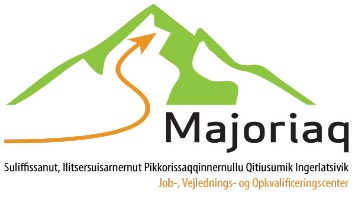 Qallunaat nunaani  atuariartulernermi isumaqatigiissutAtaani atsiortunga uppernarsassavara, atuariartorninnut angalanermullu tunngatillugu aningaasartuutit Kommuunip akileqqusinnaagai. Qallunaat Nunaanni Højskolimi atuarnera unittiinnassagukku.Sapaatip akunneri sisamat tullii højskoimi akiliutissara nammineq akilissallugu. Sivikitsumik piffissalerlugu unititsilunga kalerriisimanerup tunngavigisaanik højskolimiit akileqquneqarsinnaammata.Atsiorlunga uppernarsarpara.Aftale vedr. højskoleophold i DanmarkUndertegnede skal hermed, at Kommunen kan forlange  rejseomkostningerne  i forbindelse med  højskoleophold i Danmark tilbagebetalt, hvis jeg afbryder højskoleopholdet i utide.Undertegnede er indforstået med at jeg skal betale for 4 ugers højskoleophold, hvis højskolen kræver betaling på grund af afbrydelse uden varsel.Dato/ Ulloq : ________________________________________Navn/ Ateq :  ____________________________________________________________CPR-nr : ______________________________________Bopæl/Najugarisaq :___________________________________________________